Муниципальное бюджетное общеобразовательное учреждение«Средняя общеобразовательная школа № 8 с углубленным изучением английского языка»Протокол школьного этапа всероссийской олимпиады школьников в 2022-2023 учебном годуУчебный предмет: ТехнологияДата составления: «06» октября 2022 годаКласс (параллель): 5-6Класс (параллель): 7-8Класс (параллель): 5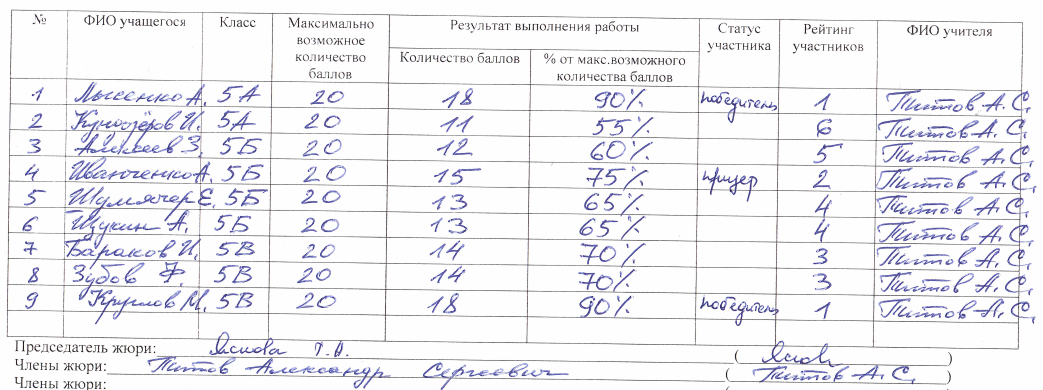 Класс (параллель): 6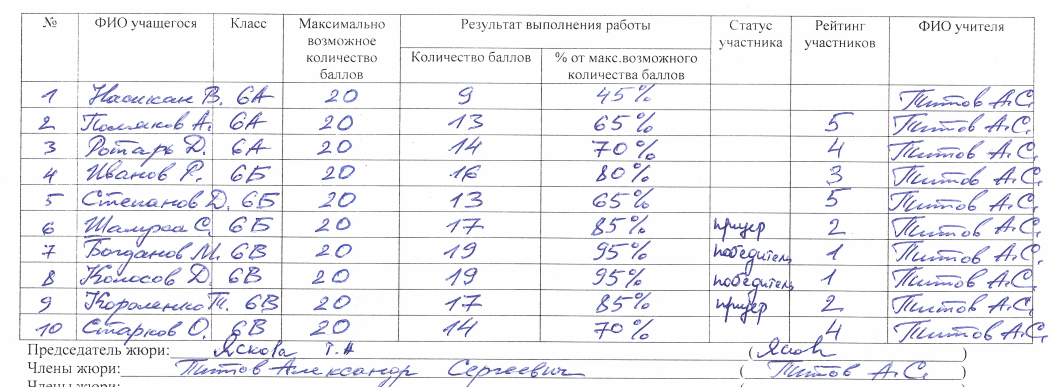 Класс (параллель): 7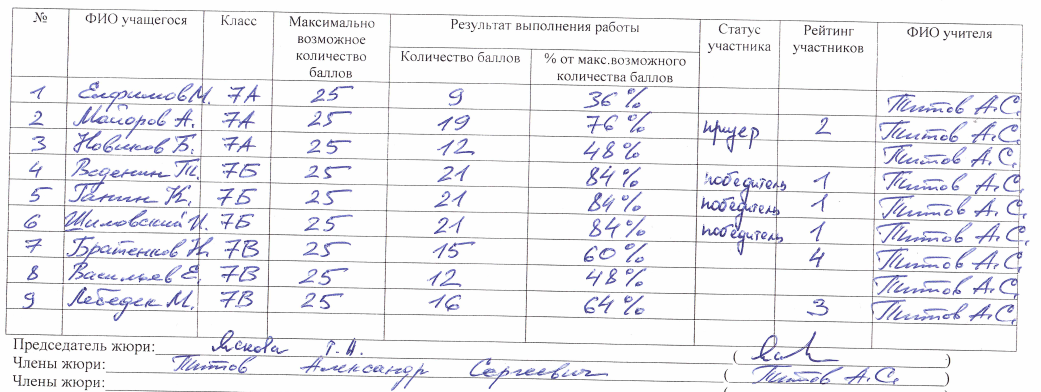 Класс (параллель): 8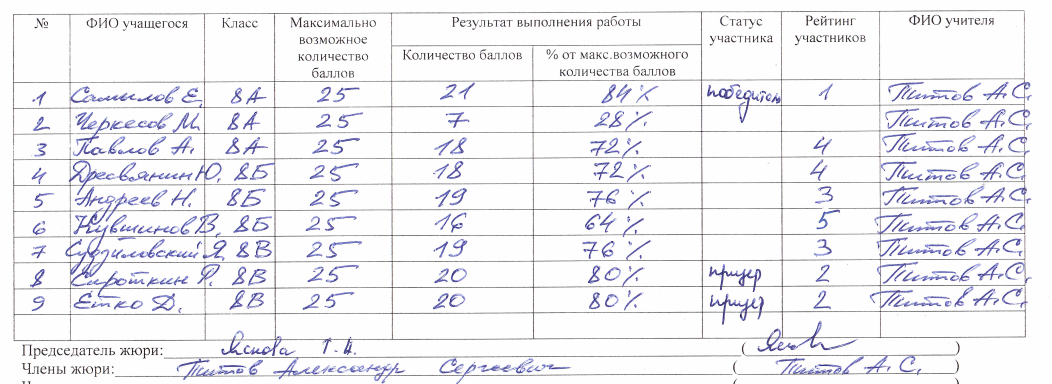 Председатель жюри:_______________________________________________________________________ Яскова Т.А.Члены жюри:_____________________________________________________________________________ Титов А.С. Члены жюри:_____________________________________________________________________________ Андропова Е.А.№ФИО учащегосяКлассМаксимально возможное количество балловРезультат выполнения работыРезультат выполнения работыСтатус участникаРейтинг участниковФИО учителя№ФИО учащегосяКлассМаксимально возможное количество балловКоличество баллов% от макс.возможного количества балловСтатус участникаРейтинг участниковФИО учителя1.Прозорова Елизавета6А201470Победитель1Андропова Елена Александровна2.Копылова Мария 5В 201470Победитель1Андропова Елена Александровна3.Токарь Алиса5Б201365Призер2Андропова Елена Александровна4.Коробова Анастасия5В201260Призер3Андропова Елена Александровна5.Родионова Вероника6В201260Призер3Андропова Елена Александровна6.Омарова Патимат5А201260Призер3Андропова Елена Александровна7.Чимбур Елизавета6В201260Призер3Андропова Елена Александровна8.Ахмедова Айчин6В201155Призер4Андропова Елена Александровна9.Павлова Мария6Б201050Участник5Андропова Елена Александровна10Курганова Вероника6А201050Участник5Андропова Елена Александровна11Лачинова Кристина5В201050Участник5Андропова Елена Александровна12Петрова Кристина6Б20945Участник6Андропова Елена Александровна13Древина Василиса5Б20945Участник6Андропова Елена Александровна14Цыганкова Полина5Б20735Участник7Андропова Елена Александровна15Ленских Варвара5А20735Участник7Андропова Елена Александровна16Бондарчук Ксения6А20630Участник8Андропова Елена Александровна17Гартман Елизавета6А20630Участник8Андропова Елена Александровна18Уткина Софья5А20525Участник9Андропова Елена Александровна19Иващенко Елизавета5Б20525Участник9Андропова Елена Александровна20Азеева Алиса5А20315Участник10Андропова Елена Александровна21Насонова Анна5А20210Участник11Андропова Елена Александровна№ФИО учащегосяКлассМаксимально возможное количество балловРезультат выполнения работыРезультат выполнения работыСтатус участникаРейтинг участниковФИО учителя№ФИО учащегосяКлассМаксимально возможное количество балловКоличество баллов% от макс.возможного количества балловСтатус участникаРейтинг участниковФИО учителя1Гончаренко Ксения7Б251664Победитель1Андропова Елена Александровна2Тагильцева Виктория7А251456Призер2Андропова Елена Александровна3Попкова Варвара7В251456Призер2Андропова Елена Александровна4Масленникова Эвелина7А251352Участник3Андропова Елена Александровна5Жукова Елизавета7Б251352Участник3Андропова Елена Александровна6Олексюк Виктория8В251352Участник3Андропова Елена Александровна7Чигина Ангелина8В251248Участник4Андропова Елена Александровна8Люлько Владислава7Б251040Участник5Андропова Елена Александровна9Жердева Евгения8В251040Участник5Андропова Елена Александровна10Андрус Алина7Б25936Участник6Андропова Елена Александровна11Страшнова Марина7А25936Участник6Андропова Елена Александровна12Милюкова Ксения7В25936Участник6Андропова Елена Александровна13Борзова Виктория8В25936Участник6Андропова Елена Александровна14Кузнецова Юлия8В25832Участник7Андропова Елена Александровна15Никоненко Варвара8А25624Участник8Андропова Елена Александровна16Позднякова Анна8Б25624Участник8Андропова Елена Александровна17Турсина Алина8А25416Участник9Андропова Елена Александровна18Шустрова Карина8А25416Участник9Андропова Елена Александровна